#9FLUORF9	18.998ANTIA-ANBAKLAAGREACTIEFTANDPASTAFluor wordt  aangetroffen in teflon (poly (tetrafluoretheen)) dat wordt gebruikt om kookgerei met antiaanbaklaag te maken.Fluor is het meest reactieve element - het vormt  zelfs verbindingen met sommige edelgassen. Fluorideverbindingen  zoals tin(II)fluoride worden toegevoegd aan  tandpasta's om tandbederf te voorkomen  .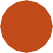 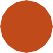 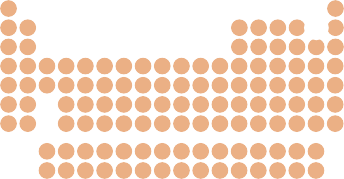 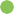 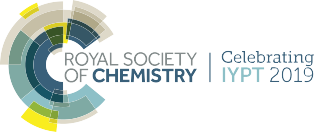 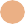 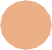 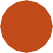 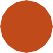 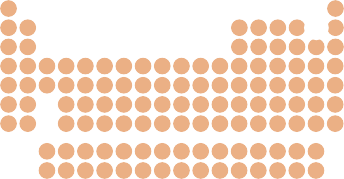 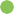 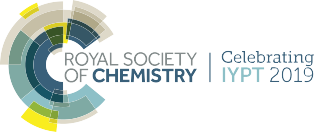 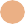 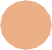 Ci	© 2019 Andy Brunning/Royal Society of Chemistry	#IYPT2019